Out and aboutA chantVocabulary:Answer the questions:Where is your school?How do I get there?Draw     The        MapSmart kidsVocabulary:Write numbers in figures:One hundred =               two hundred=       three hundred=               four hundred=      five hundred=                six hundred =       seven hundred=              eight hundred=      nine hundred=                one thousand=       Answer the question:What do you collect?How many have you got?Our worldRules Vocabulary:Make some rules:1. in class:2. in library:3. in hospital:4.  in mosque:5. in plane:Let's play + phonicsVocabulary:Draw the time:Where were you yesterday?A chantVocabulary: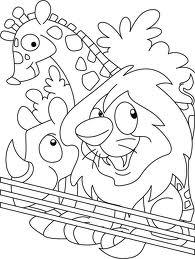 Answer the questions?Where was she yesterday?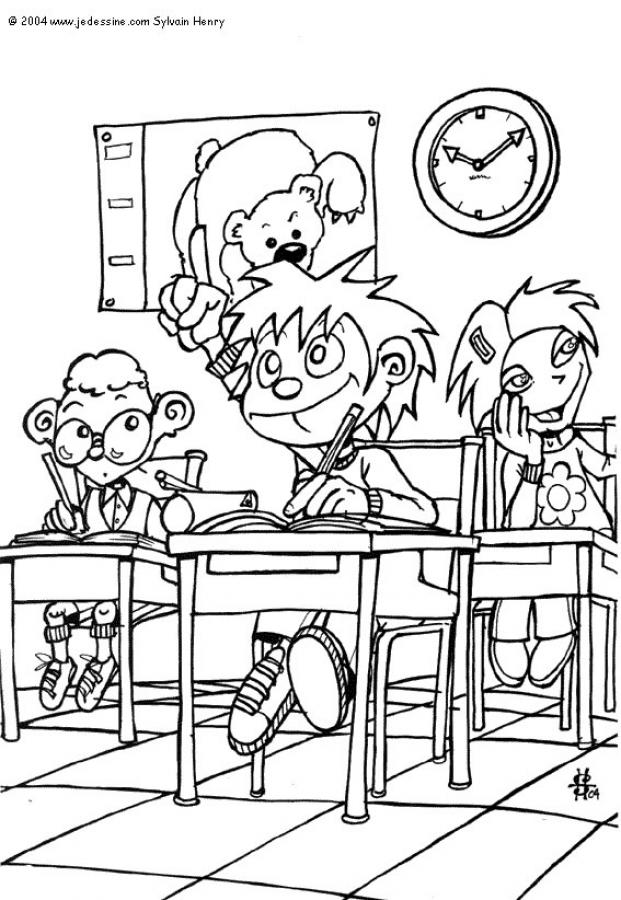 Where were they yesterday? Smart kidsVocabulary:Answer the questions:How was school today?Was the weather nice yesterday?How was the cake?Our worldVocabulary:Complete the sentences with words from the list:was- wasn't – were – weren'tIn the past, there …………… any cars. There ……….. camels and donkeys. There …………. one souq and there…………..a school. HHH HHH HHH HHH HHH HHH HHHDate:…………………..\.............\...............On holidayA chantVocabulary:Give past form of the verb: 1)play:               2)watch:               Smart kidsVocabulary:Give past form of the verb:go :                 take:            see:                 eat:             HHH HHH HHH HHH HHH HHH HHHDate:…………………..\.............\...............Our worldVocabulary:Make negative:1. They ate the cake.Lets play \ phonicsVocabulary: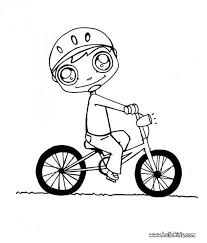 Answer the questions:1. Did he swim?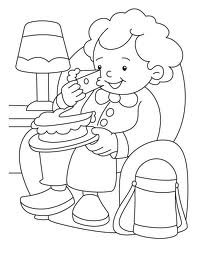 2. Did she eat? 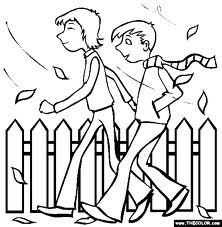 3. Did they walk? The world around usA chantVocabulary:Give the comparative form:strong:                fat:                 short:                  big:                 HHH HHH HHH HHH HHH HHH HHHDate:…………………..\.............\...............Smart kidsVocabulary:Give the comparative form:good:                angry:            scary:               heavy:            our worldvocabulary:Give the superlative form:far :              good:              tall:               small:              HHH HHH HHH HHH HHH HHH HHHDate:…………………..\.............\...............Let's play- phonicsVocabulary:Answer the question:1. Where are you going to travel?2. Where are you going to do on Sunday?Smart time4 phonicsVocabulary: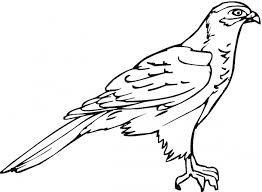 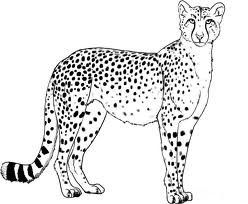 